NAl<IT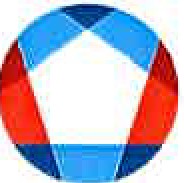 komunikační a informační technologie, s.p.Kodaňská 1441/46, 101 00 Praha 10 • VřšoviceIČ 04767543 DIČ CZ04767543Zapsáno v obchodním rejstříku u Městského soudu v Praze, spisová značka A 77322Yard Resort Service s.r.o. Ke Tvrzi 725Q 72 Předboj DIC: CZ07897570 IČ:	07897570Podle všeobecně platných ustanoveni občanského zákoníku a za podmínek uvedených v léto objednávce a jejich přílohách objednáváme u Vás s dodací lhůtou:	31.05.2022Vaše číslo:	64912Adresa dodávky: Sklad ředitelství Praha Kodaňská 1441/46 101 00 Praha 10Pol.	Materiál Objedn.množOznačeníJednotka	Cena za jedn. bez DPH	Cena celk. bez DPH0001O 61842900041,0000020  61311000001,00pronájem krátkodobý pro služební účelyJedn.výk.	42.000,00	42.000,00náklady reprezentace NNJedn.výk.	58.000,00	58.000,00Objednáváme u Vás zajištění pronájmu prostor, ubytování a stravování pro výjezdní zasedání v termínu 30. - 31.5.2022. Plnění bude realizováno v souladu se zaslanou nabídkou.Celková hodnota CZK	100.000,00NAl<IT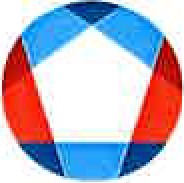 komunikační a informační technologie, s.p.Kodaňská 1441/46, 101 00 Praha 10 -VršoviceIČ 04767543 DIČ CZ04767543Zapsáno v obchodním rejstříku u Městského soudu v Praze, spisová značka A 77322Yard Resort Service s.r.o. Ke Tvrzi 7250 72 PředbojČísloObjednávky/datum3610003898 / 06.05.2022Odvol.ke kontrak. 5700002587Číslo smlouvy	Cenová poptávka 79/2022Splatnost faktury dle smlouvy je 30 dnů od doručení objednateli.Cenu uveďte na potvrzení objednávky. Číslo objednávky uveďte jako referenci na faktuře. Faktury zasílejte na korespondenční adresu: Národní agentura pro komunikační a informační technologie, s.p. skenovací centrum, Kodaňská 1441/46, 101 00 Praha 10 - Vršovice, nebo v elektronické formě na adresu: xxxV případě, že plnění dle této objednávky/smlouvy bude podléhat daňovému režimu podle § 92e zákona č. 235/2004 Sb., o DPH v platném znění, Národní agentura pro komunikační a informační technologie, s.p. prohlašuje, že je plátcem daně z přidané hodnoty a že činnosti, které jsou předmětem této objednávky/smlouvy použije pro svou ekonomickou činnost.Vzhledem k povinnosti uveřejňovat vešk ré smlouvy v hodnotě nad 50 tis. Kč bez DPH v Registru smluv vyplývající ze zákona č. 340/2015 Sb., Vás žádáme o potvrzení objednávky, a to nejlépe zasláním skenu objednávky podepsané za Vaši stranu osobou k tomu oprávněnou tak,		y bylo prokazatelné uzavření smluvního vztahu. Uveřejnění v souladu se zákonem zajistí o	ěratel - Národní agentura pro komunikační a informační technologie, s.p.Razítko a podpis dodavatele:	Razítko a podpis odběratele: